6820tableauxPellegrin1qu’est-ce que c’est? c’est un petit portil y a des bateauxderrière il y a des maisonsil y a une grande maison jauneil y a des marins aussiqu’est-ce que c’est? c’est un petit portil y a des bateauxderrière il y a des maisonsil y a une grande maison jauneil y a des marins aussiqu’est-ce que c’est? c’est un petit portil y a des bateauxderrière il y a des maisonsil y a une grande maison jauneil y a des marins aussi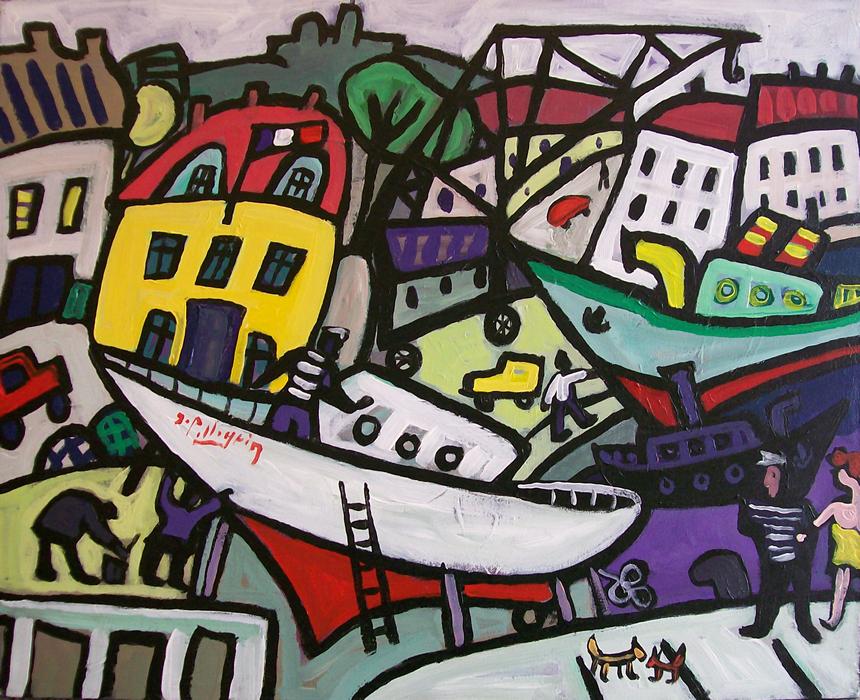 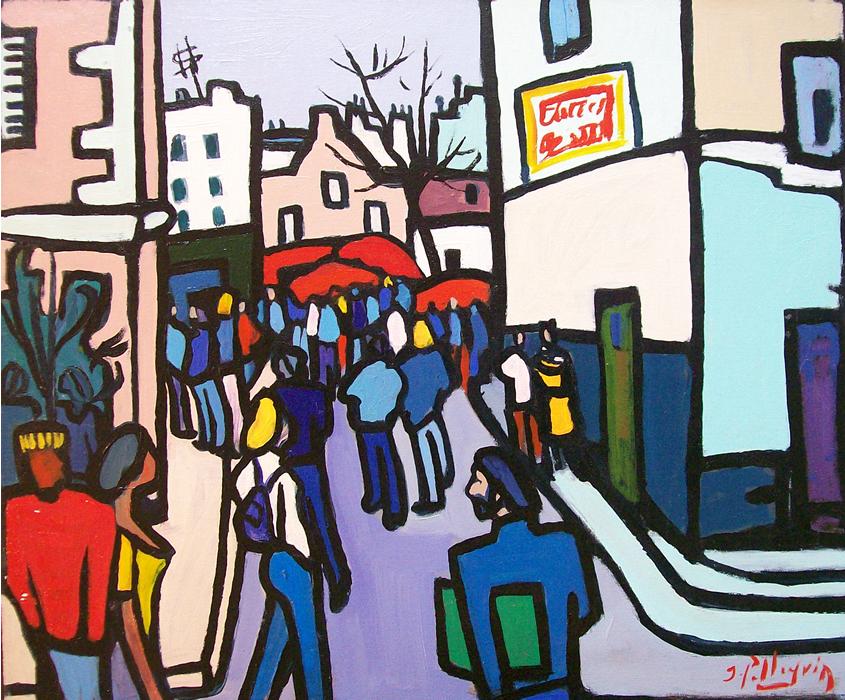 voilà une petite ruec’est le jour du marchéil y a beaucoup de gensà droite il y a un baril fait beauau fond il y a des maisonsvoilà une petite ruec’est le jour du marchéil y a beaucoup de gensà droite il y a un baril fait beauau fond il y a des maisonsc’est à Parisc’est la place des peintresc’est le quartier du Montmarteau fond il y a une église blancheelle s’appelle le Sacré-Cœurla place s’appelle la Place du Tertreil y a beaucoup de mondeil y a des chevaleretsil y a des peintres et des touristesc’est à Parisc’est la place des peintresc’est le quartier du Montmarteau fond il y a une église blancheelle s’appelle le Sacré-Cœurla place s’appelle la Place du Tertreil y a beaucoup de mondeil y a des chevaleretsil y a des peintres et des touristesc’est à Parisc’est la place des peintresc’est le quartier du Montmarteau fond il y a une église blancheelle s’appelle le Sacré-Cœurla place s’appelle la Place du Tertreil y a beaucoup de mondeil y a des chevaleretsil y a des peintres et des touristes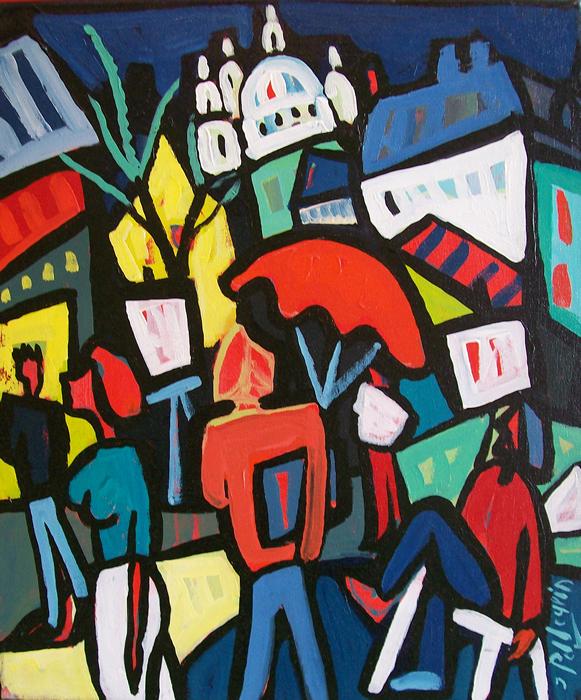 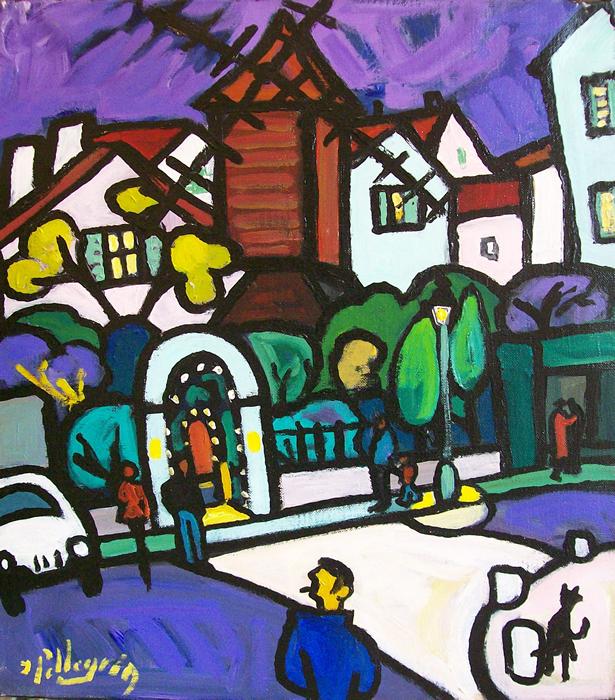 regarde! c’est un moulinc’est le Moulin Rouge !non, il s’appelle le moulin de la Galettec’est à Parisc’est dans le quartier du Montmartreil y a une voiture blanche à gaucheil y a un chat noir à droiteil y a un homme avec une cigarette devant l’entréeregarde! c’est un moulinc’est le Moulin Rouge !non, il s’appelle le moulin de la Galettec’est à Parisc’est dans le quartier du Montmartreil y a une voiture blanche à gaucheil y a un chat noir à droiteil y a un homme avec une cigarette devant l’entréeregarde! c’est un moulinc’est le Moulin Rouge !non, il s’appelle le moulin de la Galettec’est à Parisc’est dans le quartier du Montmartreil y a une voiture blanche à gaucheil y a un chat noir à droiteil y a un homme avec une cigarette devant l’entréevoilà une femmeelle fumeelle porte une robe bleuedevant elle il y a une tablesur la table il y a un verre avec une paillec’est un cocktailil y a un briquet ou des allumettesla femme a des cheveux longselle a des cheveux raideselle a un sac à main et elle a un bracelet elle a aussi un tatouage au brasil y a un chien derrière la femmevoilà une femmeelle fumeelle porte une robe bleuedevant elle il y a une tablesur la table il y a un verre avec une paillec’est un cocktailil y a un briquet ou des allumettesla femme a des cheveux longselle a des cheveux raideselle a un sac à main et elle a un bracelet elle a aussi un tatouage au brasil y a un chien derrière la femmevoilà une femmeelle fumeelle porte une robe bleuedevant elle il y a une tablesur la table il y a un verre avec une paillec’est un cocktailil y a un briquet ou des allumettesla femme a des cheveux longselle a des cheveux raideselle a un sac à main et elle a un bracelet elle a aussi un tatouage au brasil y a un chien derrière la femmevoilà une femmeelle fumeelle porte une robe bleuedevant elle il y a une tablesur la table il y a un verre avec une paillec’est un cocktailil y a un briquet ou des allumettesla femme a des cheveux longselle a des cheveux raideselle a un sac à main et elle a un bracelet elle a aussi un tatouage au brasil y a un chien derrière la femme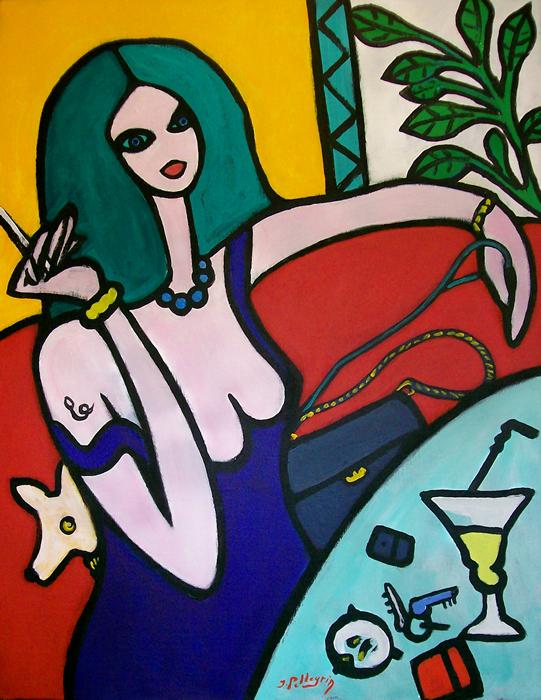 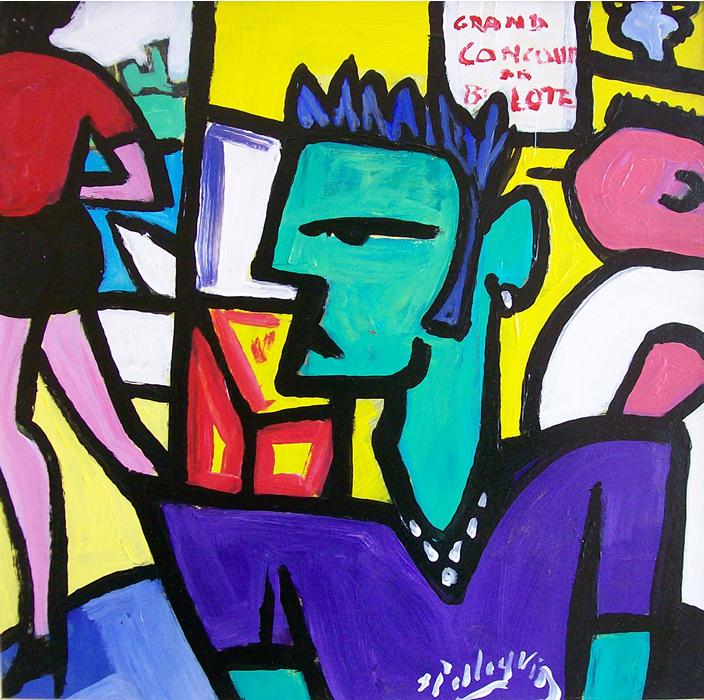 voilà un hommec’est un jeune hommeil est fâchéil a des cheveux courtsil porte un t-shirt bleuderrière à gauche il y a une femmec’est dans un barà droite il y a un homme qui fumeau mur il y a une affichevoilà un hommec’est un jeune hommeil est fâchéil a des cheveux courtsil porte un t-shirt bleuderrière à gauche il y a une femmec’est dans un barà droite il y a un homme qui fumeau mur il y a une affichec’est une femmeelle est dans un canapéelle est assiseelle est en peignoirc’est un peignoir bleuil y a des fleurs derrière la femmeles fleurs sont dans une vase blanchec’est une femme asiatique ?c’est une Japonaise ?c’est une femmeelle est dans un canapéelle est assiseelle est en peignoirc’est un peignoir bleuil y a des fleurs derrière la femmeles fleurs sont dans une vase blanchec’est une femme asiatique ?c’est une Japonaise ?c’est une femmeelle est dans un canapéelle est assiseelle est en peignoirc’est un peignoir bleuil y a des fleurs derrière la femmeles fleurs sont dans une vase blanchec’est une femme asiatique ?c’est une Japonaise ?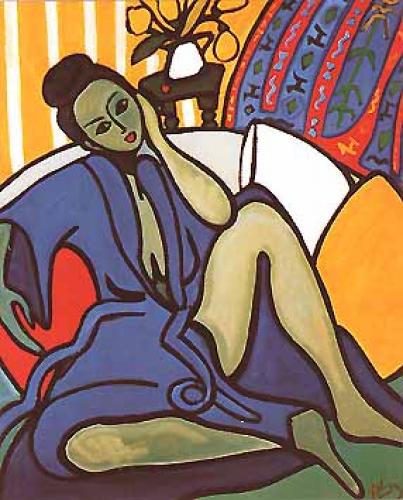 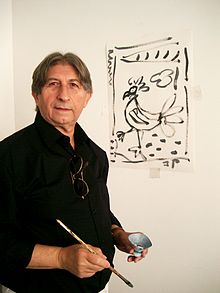 et voilà le peintreil s’appelle Jacques Pellegrinc’est un peintre françaisil est né le dix-sept juin dix-neuf cent quarante-quatreil est né à Aix-en-Provencec’est une ville dans le sud de la Francele peintre est très connuil aime les couleurs vivesil peint souvent des anecdoteset voilà le peintreil s’appelle Jacques Pellegrinc’est un peintre françaisil est né le dix-sept juin dix-neuf cent quarante-quatreil est né à Aix-en-Provencec’est une ville dans le sud de la Francele peintre est très connuil aime les couleurs vivesil peint souvent des anecdoteset voilà le peintreil s’appelle Jacques Pellegrinc’est un peintre françaisil est né le dix-sept juin dix-neuf cent quarante-quatreil est né à Aix-en-Provencec’est une ville dans le sud de la Francele peintre est très connuil aime les couleurs vivesil peint souvent des anecdoteset voilà le peintreil s’appelle Jacques Pellegrinc’est un peintre françaisil est né le dix-sept juin dix-neuf cent quarante-quatreil est né à Aix-en-Provencec’est une ville dans le sud de la Francele peintre est très connuil aime les couleurs vivesil peint souvent des anecdotes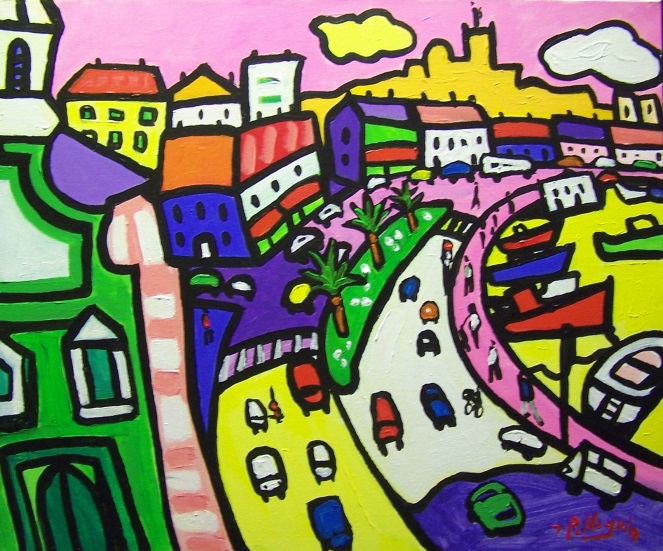 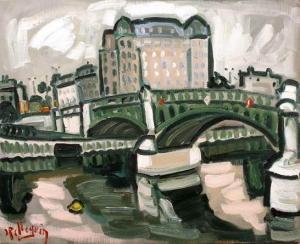 c’est une villeil y a des voitures et des bateauxil y a des arbres et des maisonsc’est une villeil y a des voitures et des bateauxil y a des arbres et des maisonsc’est une villeil y a des voitures et des bateauxil y a des arbres et des maisonsvoilà un pontil y a une grande maison derrièrele pont travserse le fleuvevoilà un pontil y a une grande maison derrièrele pont travserse le fleuve